Inventarisatieformulier reuen (IF005)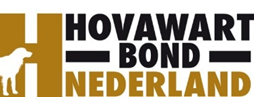 Naam:		Houwaert's Nanow Nero
Roepnaam:		Nero
Eigenaar: 		M. Somers
Fokboek: 		NHSB 3228085
Chipnr.:		528140000813136
Vader:			Aaron Lord Lobetanz, DM N/N HD A  ZTP (gedragstest)
Moeder:		Houwaert’s Kaya, HD a Hart 0 Schildklier i.o DM n/n Gedragstest FAGedragstest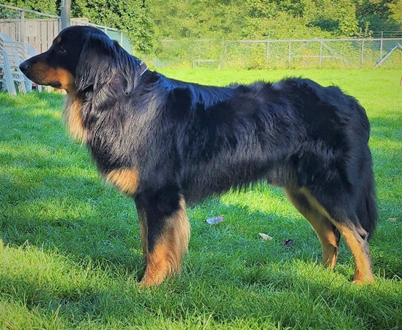 AankeuringShowresultaatHD-resultaatADM-resultaatN/NED-resultaatOog/ECVO  Schildklieri.o.GebitskaartDekervaringCDA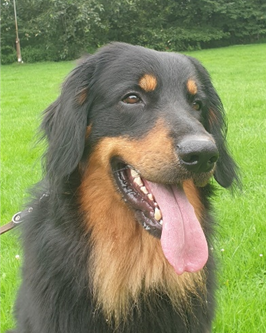 Kleur ogen3ASchofthoogte68,5Lengte78Borstomvang77Borstdiepte33Dekreu HBNCodes:Codes:NestinventarisatieNestinventarisatie1b2b3b4b5b6b7b8b9b10bFokgeschiktheidstestFokgeschiktheidstest1e2c3b4c5b6c7c8a9a10e11d12d13b14a15a16bGegevensGegevenshttps://www.dutchdogdata.nl/Home/Details/1810643BeeldmateriaalBeeldmateriaalZie hovawartbondnederland.nl - Fokkerij – Reuen